Release ResumidoADEMIR JUNIORMescla a improvisação jazzística com as riquezas da música brasileira.Destaque na música instrumental brasileira e mestre na improvisação, o multi-instrumentista, arranjador e compositor Ademir Junior está entre os melhores saxofonistas da atualidade. Escritor do livro “Caminhos da Improvisação”, baseado em seu conhecimento e experiência em mais de 50 cursos lecionados no país. Tem 6 álbuns gravados e o 7º será com a Orquestra JK, em comemoração aos seus 30 anos de carreira.Autodidata no saxofone tem contribuído para a história do instrumento no Brasil, popularizando as possibilidades técnicas, sendo cada interpretação popular do saxofone uma extensão do seu conhecimento erudito. É o primeiro saxofonista brasileiro de jazz a se tornar artista da Selmer, maior marca de saxofones no mundo.Já se apresentou e gravou com Chris Potter, John Patitucci, Bob Mintzer, Paquito D’Rivera, Hermeto Pascoal, Mat’nalia, João Bosco, Roberto Menescal, Rosa Passos, Alexandre Pires, João Donato, Ed Motta, Hamilton de Holanda etc.Atualmente é Artista Selmer e Vandoren, Maestro da Orquestra JK, Diretor Artístico da JK Produções Musicais, Diretor Cultural da INTERNATIONAL POLICE ASSOCIATION NO BRASIL e Músico da Banda do Corpo de Bombeiros Militar do Distrito Federal.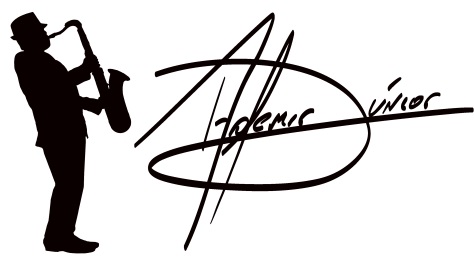 A música de Ademir Junior é antológica e passeia por diversos estilos, confirmando seu codinome Camaleão.